Europe Direct Informacijski centar Slavonski Brodu suradnji s Tehničkom školom Slavonski Brod poziva vas napredavanje i raspravuStvaranje poticajne okoline za učenje temeljeno na raduPredavanje i rasprava će se održati u amfiteatru Tehničke škole Slavonski Brod, Kumičićeva 55, Slavonski Brod,  27. Siječnja 2017., u vremenu od 11:00 do 12.30 sati.Svrha predviđenog događanja je povišenje razine razumijevanja novih potreba rastućeg i promjenljivog EU i unutrašnjeg tržišta rada te potrebe ulaganja zajedničkih napora u ostvarivanju poticajne okoline za učenje temeljeno na radu. Bit će predstavljena najnovija istraživanja o poželjnim zanimanjima na tržištu rada te adekvatni odgovori pojedinih odgojnoobrazovnih institucija na najnovije izazove i potrebe, kako bi se  cjelokupnu odgojnoobrazovnu zajednicu potaknulo na uvrštavanje programa i uključivanje u projekte koji nude nove vještine i znanja, te tako posredno jačaju zapošljivost mladih.Ukoliko vaša škola ostvaruje suradnju, razmjenu znanja i izgradnju kapaciteta putem mobilnosti učenika i nastvnika u svrhu učenja temeljenog na radu na nacionalnoj ili međunarodnoj razini, pozivamo vas da svoje iskustvo predstavite na događanju (prijavnica se nalazi u prilogu).Predavanje i rasprava je namijenjena roditeljima učenika završnih razreda osnovnih i srednjih škola (predstavnicima vijeća roditelja), predstavnicima odgojno-obrazovnih institucija i pučkih učilišta te ostalih relevantnih institucija s područja Brodsko-posavske županije i susjednih županija. Molimo vas da nam do petka, 20. siječnja  2017., pošaljete popunjenu prijavnicu ili javite okviran broj predstavnika vaše institucije/škole – nastavnika i roditelja - na mail info.edsb@gmail.com ili na telefon 035 415 190, kako bismo pravovremeno mogli pristupiti organizaciji predavanja i rasprave. Unaprijed se zahvaljujemo na vašem odazivu.Božica Sedlić,predsjednica Europskog doma Slavonski Brod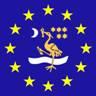 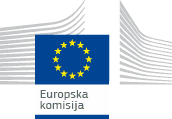 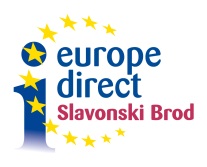 